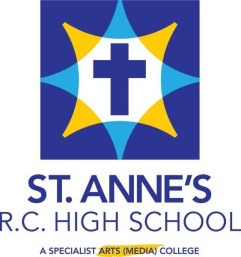 Geography Department InformationAn enthusiastic and dedicated Subject Leader for Geography is required to join our Humanities team. We are looking for an imaginative subject leader who is willing to experiment and take risks to inspire our learners. The department has two dedicated teaching classrooms, both equipped with interactive whiteboards and data projectors. At Key Stage 3 the department broadly follows the Geog. Series published by Oxford and at GCSE the department follows the AQA Specification (2016). We have recently moved to a three year Key Stage 4.The department has enjoyed a surge in the numbers of students who are choosing Geography as its popularity within the school is growing. The Department is well provided for in terms of texts for both KS3 and KS4.Classes have access to a number of ICT rooms and there is a large Library (LRC), which is currently in the process of being updated which is very popular with students.  We have developed significant cross-curricular and curriculum enhancing programmes which incorporate geography and our commitment to sustainability.